Investigation Work Book = 40%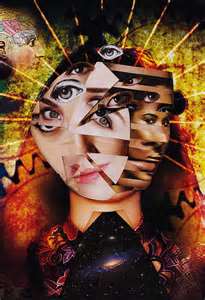 Studio Work  = 60%AppropriateResources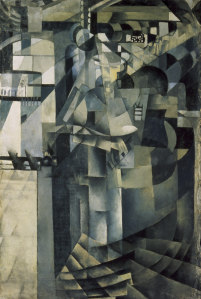 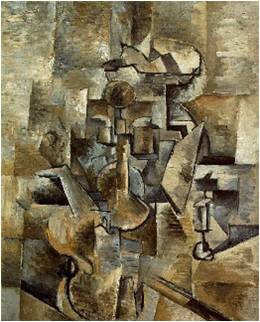 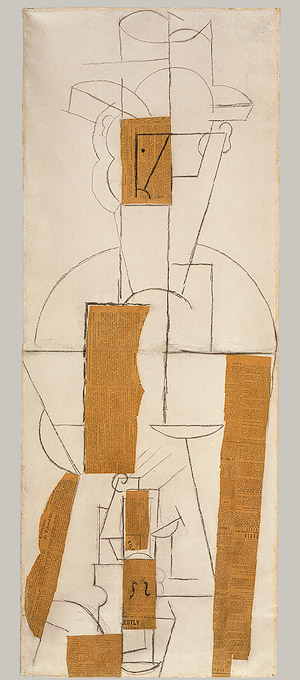 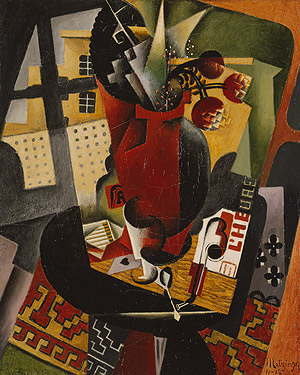 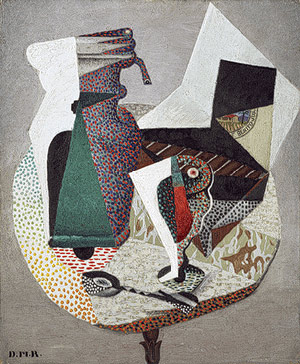 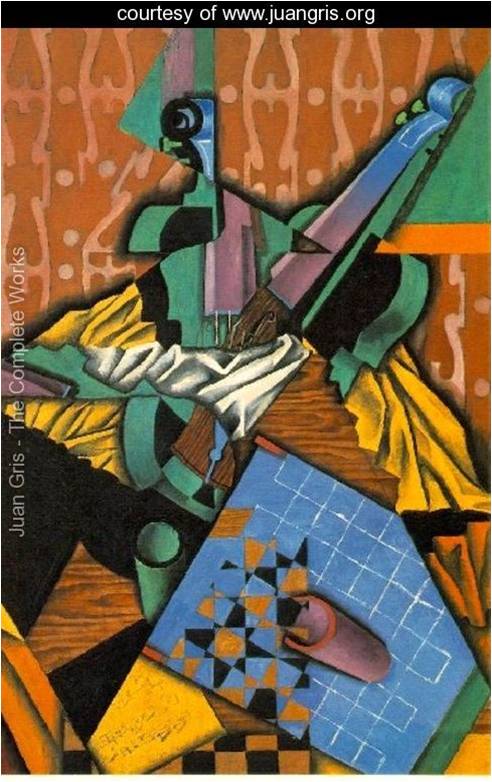 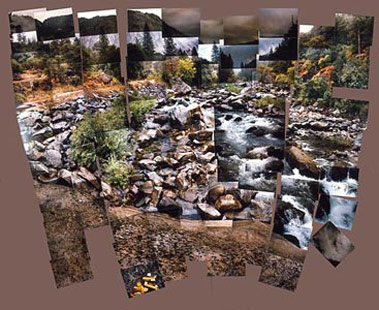 